Work Experience: *Self-attested copies of necessary certificates (Education, experience, etc.)    need to be attached as proofs appropriately. * In case age relaxation is claimed, appropriate community certificate has to be enclosed.DECLARATIONI hereby confirm that the details given above are true to my knowledge and belief.Date:   										Place:  Signature                                        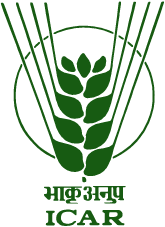 ICAR-SUGARCANE BREEDING INSTITUTECoimbatore-641 007ICAR-SUGARCANE BREEDING INSTITUTECoimbatore-641 007ICAR-SUGARCANE BREEDING INSTITUTECoimbatore-641 007ICAR-SUGARCANE BREEDING INSTITUTECoimbatore-641 007ICAR-SUGARCANE BREEDING INSTITUTECoimbatore-641 007ICAR-SUGARCANE BREEDING INSTITUTECoimbatore-641 007ICAR-SUGARCANE BREEDING INSTITUTECoimbatore-641 007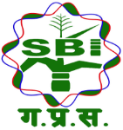 Application for the Position ofApplication for the Position ofApplication for the Position of:::JUNIOR RESEARCH FELLOWJUNIOR RESEARCH FELLOWJUNIOR RESEARCH FELLOWJUNIOR RESEARCH FELLOWJUNIOR RESEARCH FELLOWNAMENAME:::GENDERGENDER:::FATHER’S NAMEFATHER’S NAME:::DATE OF BIRTHDATE OF BIRTH:::AGE (as on 26.02.2024 )AGE (as on 26.02.2024 ):::Community  (SC/ST/OBC)Community  (SC/ST/OBC):::Educational Qualification :Educational Qualification :Graduation/Subject(only boiGraduation/Subject(only boiGraduation/Subject(only boiGraduation/Subject(only boiInstitutionInstitutionInstitutionUniversityUniversityPercentageDurationDurationNET/GATE(qualification)NET/GATE(qualification)NET/GATE(qualification)NET/GATE(qualification)M.Sc./M.Tech (specialization)M.Sc./M.Tech (specialization)M.Sc./M.Tech (specialization)M.Sc./M.Tech (specialization)B.Sc/B.Tech (specialization)B.Sc/B.Tech (specialization)B.Sc/B.Tech (specialization)B.Sc/B.Tech (specialization)HSCHSCHSCHSCSSLCSSLCSSLCSSLCS.NoOrganizationDesignationPeriodTotal YearOther Technical Qualifications (if any):::Address for the communication:E-Mail ID:Mobile Number / WhatsApp Number: